ОТЧЁТ О ВЫПОЛНЕНИИ МУНИЦИПАЛЬНОГО ЗАДАНИЯ № 2812-17-544834005049868964на 2018 год и плановый период 2019 и 2020 годовот 09 января 2019 годаЧасть 1. Сведения об оказываемых муниципальных услугах Раздел 13. Сведения о фактическом достижении показателей, характеризующие объем и (или) качество объем муниципальной услуги:
3.1. Показатели, характеризующие качество муниципальной услуги:3.2. Сведения о фактическом достижении показателей, характеризующих объем муниципальной услуги:Раздел 23. Сведения о фактическом достижении показателей, характеризующие объем и (или) качество объем муниципальной услуги:
3.1. Показатели, характеризующие качество муниципальной услуги:3.2. Сведения о фактическом достижении показателей, характеризующих объем муниципальной услуги:Раздел 33. Сведения о фактическом достижении показателей, характеризующие объем и (или) качество объем муниципальной услуги:
3.1. Показатели, характеризующие качество муниципальной услуги:3.2. Сведения о фактическом достижении показателей, характеризующих объем муниципальной услуги:Раздел 43. Сведения о фактическом достижении показателей, характеризующие объем и (или) качество объем муниципальной услуги:
3.1. Показатели, характеризующие качество муниципальной услуги:3.2. Сведения о фактическом достижении показателей, характеризующих объем муниципальной услуги: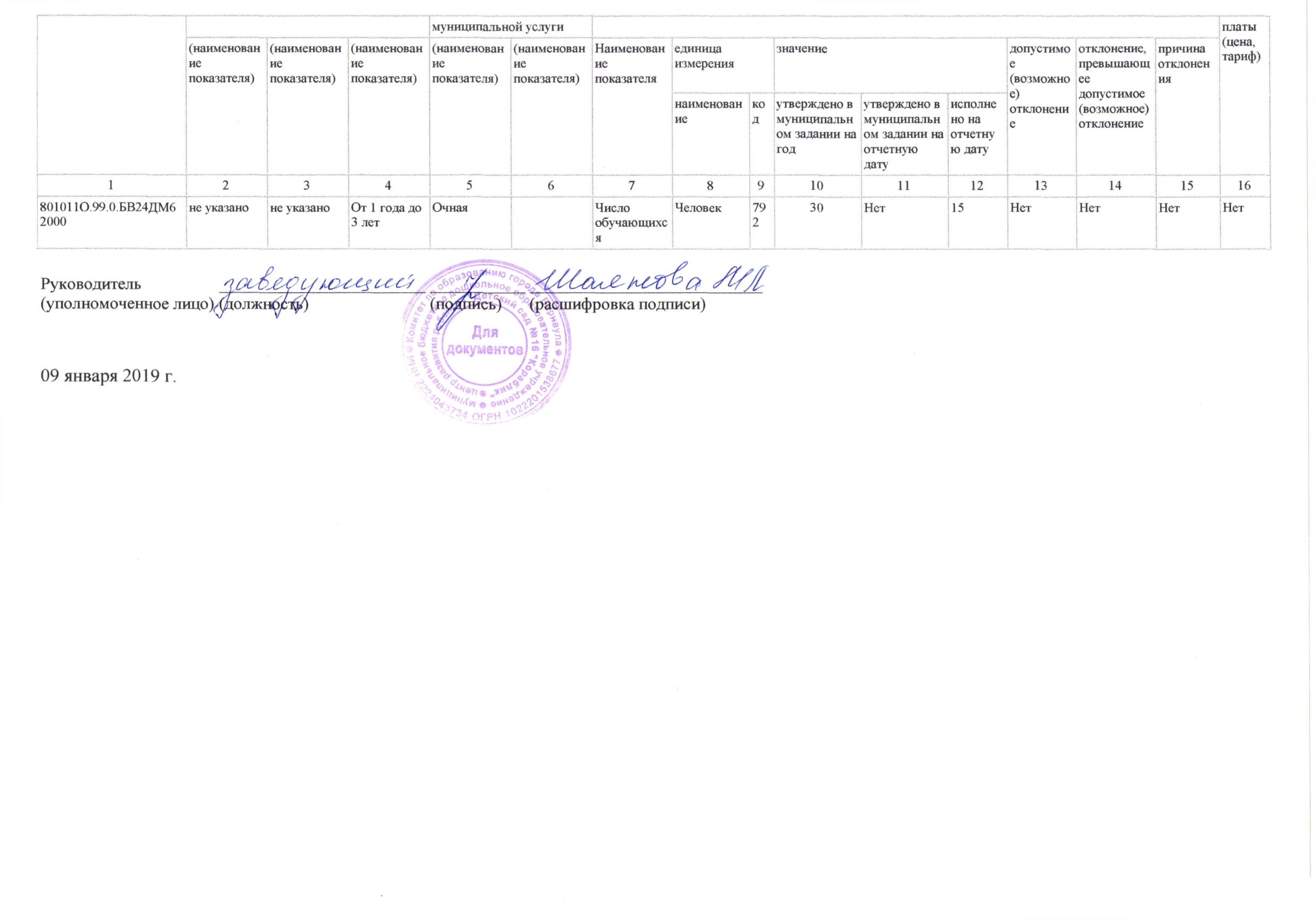 КодыНаименование муниципального учреждения - МБДОУ центр развития ребенка - «Детский сад №16 «Кораблик» Форма по ОКУДНаименование муниципального учреждения - МБДОУ центр развития ребенка - «Детский сад №16 «Кораблик» ДатаНаименование муниципального учреждения - МБДОУ центр развития ребенка - «Детский сад №16 «Кораблик» по сводному рееструВиды деятельности муниципального учреждения - Образование и наукапо ОКВЭД85.11Виды деятельности муниципального учреждения - Образование и наукапо ОКВЭД88.91Вид муниципального учреждения - Дошкольная образовательная организация по ОКВЭДПериодичность - Ежеквартально 1. Наименование муниципальной услуги 
Присмотр и уход 
2. Категории потребителей муниципальной услуги 
Физические лица Уникальный номер по базовому (отраслевому перечню)853211О.99.0.БВ19АА53000Уникальный номер реестровой записи Показатель, характеризующий содержание муниципальной услугиПоказатель, характеризующий содержание муниципальной услугиПоказатель, характеризующий содержание муниципальной услугиПоказатель, характеризующий условия (формы) оказания муниципальной услуги Показатель, характеризующий условия (формы) оказания муниципальной услуги Показатель качества муниципальной услуги Показатель качества муниципальной услуги Показатель качества муниципальной услуги Показатель качества муниципальной услуги Показатель качества муниципальной услуги Показатель качества муниципальной услуги Показатель качества муниципальной услуги Показатель качества муниципальной услуги Показатель качества муниципальной услуги Уникальный номер реестровой записи (наименование показателя) (наименование показателя) (наименование показателя) (наименование показателя) (наименование показателя) Наименование показателя Единица измерения Единица измерения Значение Значение Значение допустимое (возможное) отклонениеотклонение, превышающее допустимое (возможное) отклонениепричина отклоненияУникальный номер реестровой записи (наименование показателя) (наименование показателя) (наименование показателя) (наименование показателя) (наименование показателя) Наименование показателя наименование код утверждено в муниципальном задании на годутверждено в муниципальном задании на отчётную датуисполнено на отчетную датудопустимое (возможное) отклонениеотклонение, превышающее допустимое (возможное) отклонениепричина отклонения123456789101112131415Уникальный номер реестровой записи Показатель, характеризующий содержание муниципальной услугиПоказатель, характеризующий содержание муниципальной услугиПоказатель, характеризующий содержание муниципальной услугиПоказатель, характеризующий условия (формы) оказания муниципальной услуги Показатель, характеризующий условия (формы) оказания муниципальной услуги Показатель объема муниципальной услуги Показатель объема муниципальной услуги Показатель объема муниципальной услуги Показатель объема муниципальной услуги Показатель объема муниципальной услуги Показатель объема муниципальной услуги Показатель объема муниципальной услуги Показатель объема муниципальной услуги Показатель объема муниципальной услуги Средний размер платы (цена, тариф) Уникальный номер реестровой записи (наименование показателя) (наименование показателя) (наименование показателя) (наименование показателя) (наименование показателя) Наименование показателя единица измерения единица измерения значение значение значение допустимое (возможное) отклонениеотклонение, превышающее допустимое (возможное) отклонениепричина отклоненияСредний размер платы (цена, тариф) Уникальный номер реестровой записи (наименование показателя) (наименование показателя) (наименование показателя) (наименование показателя) (наименование показателя) Наименование показателя наименование код утверждено в муниципальном задании на годутверждено в муниципальном задании на отчетную датуисполнено на отчетную датудопустимое (возможное) отклонениеотклонение, превышающее допустимое (возможное) отклонениепричина отклоненияСредний размер платы (цена, тариф) 12345678910111213141516853211О.99.0.БВ19АА53000физические лица за исключением льготных категорий От 1 года до 3 летне указано Число детей Человек79230Нет15НетНетНетНет1. Наименование муниципальной услуги 
Присмотр и уход 
2. Категории потребителей муниципальной услуги 
Физические лица Уникальный номер по базовому (отраслевому перечню)853211О.99.0.БВ19АА59000Уникальный номер реестровой записи Показатель, характеризующий содержание муниципальной услугиПоказатель, характеризующий содержание муниципальной услугиПоказатель, характеризующий содержание муниципальной услугиПоказатель, характеризующий условия (формы) оказания муниципальной услуги Показатель, характеризующий условия (формы) оказания муниципальной услуги Показатель качества муниципальной услуги Показатель качества муниципальной услуги Показатель качества муниципальной услуги Показатель качества муниципальной услуги Показатель качества муниципальной услуги Показатель качества муниципальной услуги Показатель качества муниципальной услуги Показатель качества муниципальной услуги Показатель качества муниципальной услуги Уникальный номер реестровой записи (наименование показателя) (наименование показателя) (наименование показателя) (наименование показателя) (наименование показателя) Наименование показателя Единица измерения Единица измерения Значение Значение Значение допустимое (возможное) отклонениеотклонение, превышающее допустимое (возможное) отклонениепричина отклоненияУникальный номер реестровой записи (наименование показателя) (наименование показателя) (наименование показателя) (наименование показателя) (наименование показателя) Наименование показателя наименование код утверждено в муниципальном задании на годутверждено в муниципальном задании на отчётную датуисполнено на отчетную датудопустимое (возможное) отклонениеотклонение, превышающее допустимое (возможное) отклонениепричина отклонения123456789101112131415Уникальный номер реестровой записи Показатель, характеризующий содержание муниципальной услугиПоказатель, характеризующий содержание муниципальной услугиПоказатель, характеризующий содержание муниципальной услугиПоказатель, характеризующий условия (формы) оказания муниципальной услуги Показатель, характеризующий условия (формы) оказания муниципальной услуги Показатель объема муниципальной услуги Показатель объема муниципальной услуги Показатель объема муниципальной услуги Показатель объема муниципальной услуги Показатель объема муниципальной услуги Показатель объема муниципальной услуги Показатель объема муниципальной услуги Показатель объема муниципальной услуги Показатель объема муниципальной услуги Средний размер платы (цена, тариф) Уникальный номер реестровой записи (наименование показателя) (наименование показателя) (наименование показателя) (наименование показателя) (наименование показателя) Наименование показателя единица измерения единица измерения значение значение значение допустимое (возможное) отклонениеотклонение, превышающее допустимое (возможное) отклонениепричина отклоненияСредний размер платы (цена, тариф) Уникальный номер реестровой записи (наименование показателя) (наименование показателя) (наименование показателя) (наименование показателя) (наименование показателя) Наименование показателя наименование код утверждено в муниципальном задании на годутверждено в муниципальном задании на отчетную датуисполнено на отчетную датудопустимое (возможное) отклонениеотклонение, превышающее допустимое (возможное) отклонениепричина отклоненияСредний размер платы (цена, тариф) 12345678910111213141516853211О.99.0.БВ19АА59000физические лица за исключением льготных категорий От 3 лет до 8 летне указано Число детей Человек792110Нет137НетНетНетНет1. Наименование муниципальной услуги 
Реализация основных общеобразовательных программ дошкольного образования 
2. Категории потребителей муниципальной услуги 
Физические лица в возрасте до 8 лет Уникальный номер по базовому (отраслевому перечню)801011О.99.0.БВ24ДН82000Уникальный номер реестровой записи Показатель, характеризующий содержание муниципальной услугиПоказатель, характеризующий содержание муниципальной услугиПоказатель, характеризующий содержание муниципальной услугиПоказатель, характеризующий условия (формы) оказания муниципальной услуги Показатель, характеризующий условия (формы) оказания муниципальной услуги Показатель качества муниципальной услуги Показатель качества муниципальной услуги Показатель качества муниципальной услуги Показатель качества муниципальной услуги Показатель качества муниципальной услуги Показатель качества муниципальной услуги Показатель качества муниципальной услуги Показатель качества муниципальной услуги Показатель качества муниципальной услуги Уникальный номер реестровой записи (наименование показателя) (наименование показателя) (наименование показателя) (наименование показателя) (наименование показателя) Наименование показателя Единица измерения Единица измерения Значение Значение Значение допустимое (возможное) отклонениеотклонение, превышающее допустимое (возможное) отклонениепричина отклоненияУникальный номер реестровой записи (наименование показателя) (наименование показателя) (наименование показателя) (наименование показателя) (наименование показателя) Наименование показателя наименование код утверждено в муниципальном задании на годутверждено в муниципальном задании на отчётную датуисполнено на отчетную датудопустимое (возможное) отклонениеотклонение, превышающее допустимое (возможное) отклонениепричина отклонения123456789101112131415Уникальный номер реестровой записи Показатель, характеризующий содержание муниципальной услугиПоказатель, характеризующий содержание муниципальной услугиПоказатель, характеризующий содержание муниципальной услугиПоказатель, характеризующий условия (формы) оказания муниципальной услуги Показатель, характеризующий условия (формы) оказания муниципальной услуги Показатель объема муниципальной услуги Показатель объема муниципальной услуги Показатель объема муниципальной услуги Показатель объема муниципальной услуги Показатель объема муниципальной услуги Показатель объема муниципальной услуги Показатель объема муниципальной услуги Показатель объема муниципальной услуги Показатель объема муниципальной услуги Средний размер платы (цена, тариф) Уникальный номер реестровой записи (наименование показателя) (наименование показателя) (наименование показателя) (наименование показателя) (наименование показателя) Наименование показателя единица измерения единица измерения значение значение значение допустимое (возможное) отклонениеотклонение, превышающее допустимое (возможное) отклонениепричина отклоненияСредний размер платы (цена, тариф) Уникальный номер реестровой записи (наименование показателя) (наименование показателя) (наименование показателя) (наименование показателя) (наименование показателя) Наименование показателя наименование код утверждено в муниципальном задании на годутверждено в муниципальном задании на отчетную датуисполнено на отчетную датудопустимое (возможное) отклонениеотклонение, превышающее допустимое (возможное) отклонениепричина отклоненияСредний размер платы (цена, тариф) 12345678910111213141516801011О.99.0.БВ24ДН82000не указано не указаноОт 3 лет до 8 лет Очная Число обучающихся Человек792110Нет137НетНетНетНет1. Наименование муниципальной услуги 
Реализация основных общеобразовательных программ дошкольного образования 
2. Категории потребителей муниципальной услуги 
Физические лица в возрасте до 8 лет Уникальный номер по базовому (отраслевому перечню)801011О.99.0.БВ24ДМ62000Уникальный номер реестровой записи Показатель, характеризующий содержание муниципальной услугиПоказатель, характеризующий содержание муниципальной услугиПоказатель, характеризующий содержание муниципальной услугиПоказатель, характеризующий условия (формы) оказания муниципальной услуги Показатель, характеризующий условия (формы) оказания муниципальной услуги Показатель качества муниципальной услуги Показатель качества муниципальной услуги Показатель качества муниципальной услуги Показатель качества муниципальной услуги Показатель качества муниципальной услуги Показатель качества муниципальной услуги Показатель качества муниципальной услуги Показатель качества муниципальной услуги Показатель качества муниципальной услуги Уникальный номер реестровой записи (наименование показателя) (наименование показателя) (наименование показателя) (наименование показателя) (наименование показателя) Наименование показателя Единица измерения Единица измерения Значение Значение Значение допустимое (возможное) отклонениеотклонение, превышающее допустимое (возможное) отклонениепричина отклоненияУникальный номер реестровой записи (наименование показателя) (наименование показателя) (наименование показателя) (наименование показателя) (наименование показателя) Наименование показателя наименование код утверждено в муниципальном задании на годутверждено в муниципальном задании на отчётную датуисполнено на отчетную датудопустимое (возможное) отклонениеотклонение, превышающее допустимое (возможное) отклонениепричина отклонения123456789101112131415Уникальный номер реестровой записи Показатель, характеризующий содержание муниципальной услугиПоказатель, характеризующий содержание муниципальной услугиПоказатель, характеризующий содержание муниципальной услугиПоказатель, характеризующий условия (формы) оказания муниципальной услуги Показатель, характеризующий условия (формы) оказания муниципальной услуги Показатель объема муниципальной услуги Показатель объема муниципальной услуги Показатель объема муниципальной услуги Показатель объема муниципальной услуги Показатель объема муниципальной услуги Показатель объема муниципальной услуги Показатель объема муниципальной услуги Показатель объема муниципальной услуги Показатель объема муниципальной услуги Средний размер платы (цена, тариф) Уникальный номер реестровой записи (наименование показателя) (наименование показателя) (наименование показателя) (наименование показателя) (наименование показателя) Наименование показателя единица измерения единица измерения значение значение значение допустимое (возможное) отклонениеотклонение, превышающее допустимое (возможное) отклонениепричина отклоненияСредний размер платы (цена, тариф) Уникальный номер реестровой записи (наименование показателя) (наименование показателя) (наименование показателя) (наименование показателя) (наименование показателя) Наименование показателя наименование код утверждено в муниципальном задании на годутверждено в муниципальном задании на отчетную датуисполнено на отчетную датудопустимое (возможное) отклонениеотклонение, превышающее допустимое (возможное) отклонениепричина отклоненияСредний размер платы (цена, тариф) 12345678910111213141516801011О.99.0.БВ24ДМ62000не указано не указаноОт 1 года до 3 лет Очная Число обучающихся Человек79230Нет15НетНетНетНет